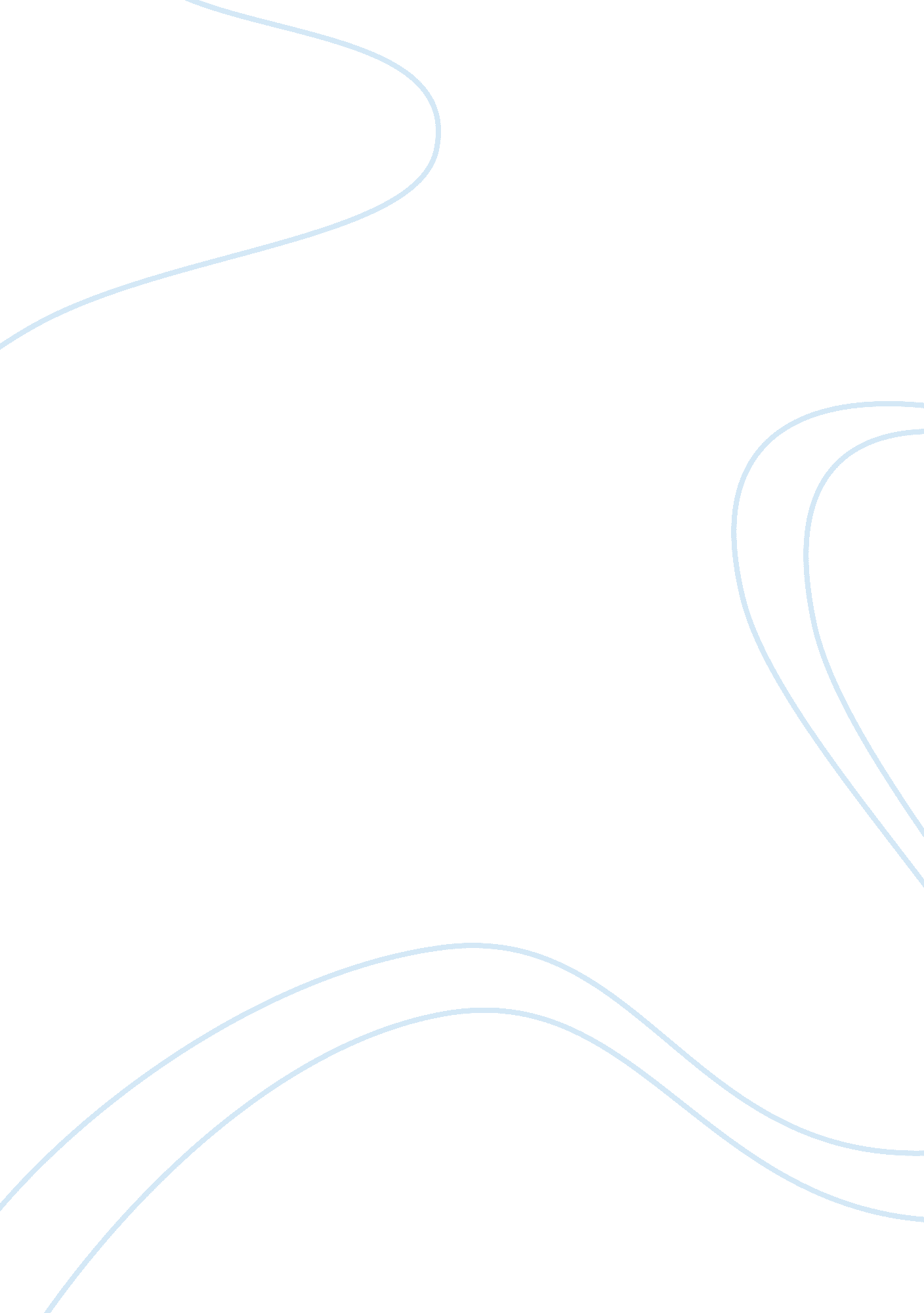 How the song i need a dollar by aloe blacc relate to macro economicsLiterature, Russian Literature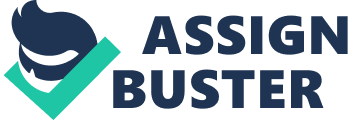 How the song “ I Need a dollar” by Aloe Blacc relate to Macro economics The song describes the adverse effects of unemployment in America. It is talks about a man who lost his job due to the economic recession. In this case, the man goes through desperation moment where he even lacks basic needs such as food and clothing. The song identifies is closes related to micro economics as it touches on various ways that unemployment hurts the economy. 
Some of the effects of unemployment feature in the song include increased crime rate, “ Bad times are comin and I gather what I dont plant”, high dependency ratio, “ help me carry this load”, drunkenness “ My wine is good” and desperation “ take away my sorrow” among other negative effects. 
The American rapper Aloe Blacc wrote this song that borrows heavily from micro economics to demonstrate the ills that a run-away unemployment can cause to people especially the young. Furthermore, the song points out explains some ways through which a person can make it in America. In the line, the rapper talks about borrowing and sharing of a dollar. In this he brings in the issue of loan or credit facility. This can imply that one way of curbing unemployment is through extending loans to individuals so that they can start up their own business. 
Work Cited 
Savastio, Rebecca. “ Artistic microeconomics. 20 May 2013. Web. 18 Feb. 2015. 


. 